KINGDOMAUTHORITYLET THEM HAVE DOMINION 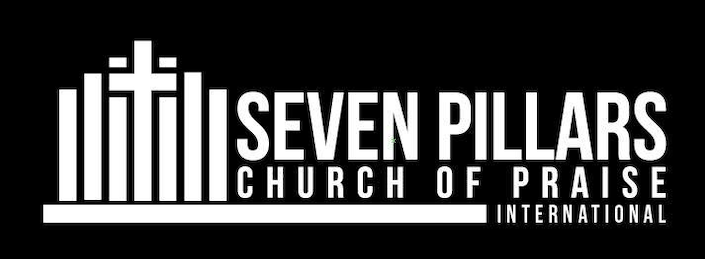 Paul M HanssenKINGDOM AUTHORITY – LET THEM HAVE DOMINIONBy Paul M HanssenALL PRAYERPraying always with all prayer and supplication in the Spirit, and watching thereunto with all perseverance and supplication for all saints (Ephesians 6:18).The apostle Paul encouraged the church in Ephesus to take on the whole armor of God. (Ephesians 6:10-17) Upon having written those words, he concluded that the church should “pray always with all prayer”. There are many types, levels, dimensions, depths, and heights of prayer. All prayer includes: Asking prayer – Matthew 21:22Supplication prayer – 1 Timothy 5:5, Hebrews 5:7Intercession prayer  - Romans 8:26, 1 Timothy 2:1Travailing prayer – Galatians 4:19Warfare prayer – Ephesians 6:11-12, Galatians 5:17, 2 Corinthians 10:4Commanding prayer – Mark 5:7, Acts 16:18 Prayer of thanksgiving – Ephesians 1:16, Philippians 4:6, 1 Timothy 2:1Worshipping prayer – John 4:24, Philippians 3:3Watching Prayer – Mark 13:33, 1 Peter 4:7, Colossians 4:2Prayer of surrender (Gethsemane praying) – Matthew 26:36-39Above we see examples of the various forms of “ALL PRAYER”. As a child of God, you will go through times, seasons, and dimensions in your spiritual journey. Your prayer life will also go through times, seasons, and dimensions depending upon what God is working in your life. There will be times to surrender, there will be times to weep, there will be times to intercede and travail, there will be times for all of the various forms of prayer to be developed and exercised in your spiritual life. BUT THERE IS ALSO THE TIME FOR WAR, TIME TO ARISE, TIME TO TAKE DOMINION – this, too, is part of ALL PRAYER!GOD’S IMAGE AND LIKENESSGod’s first and foremost plan for mankind, was that he possesses dominion authority.And God said, Let us make man in our image, after our likeness: and let them have dominion over the fish of the sea, and over the fowl of the air, and over the cattle, and over all the earth, and over every creeping thing that creepeth upon the earth (Genesis 1:26).In man’s original state, when he was perfect, when he still carried and displayed the image and likeness of God, he was given dominion authority. Man lost his dominion when he lost God’s likeness and image. When he lost the glory of God, he also lost the power of God. Taking on His likeness leads to dominion – and not just dominion, but dominion over all!! Oh, we say, “I need to be more like Jesus and just humble myself.” (Yes, amen, true – we should also remain in a state of brokenness and humility.) However, what about being more like Jesus and taking dominion over demonic powers?! This, too, is part of your inheritance and spiritual practice.DOMINION in Hebrew is raw-daw. This word means: to tread down, subjugate (bring under authority), have dominion, prevail against, reign, bear rule, rule over, and take by force.God gave mankind the dominion over:FISH OF THE SEA = TO ROAR, NOISY WAVES, THE DEPTHSFOWL OF THE AIR = THE LOFTY HEIGHTS, THE HEAVENS ABOVETHE CATTLE = BEASTS OF THE FIELDEARTH = THE WORLD, THE COMMON, FIELD, NATIONSALL CREEPING THINGS = REPTILE, CRAWL SLITHER ON BELLY, GLIDE SWIFTLYWherever your battle has its origin, you have dominion over that! Dominion authority in the Spirit of God does not know bounds. Dominion authority covers every aspect of your life; your natural life, spiritual life, that which surrounds you, and that which is within you. The Spirit of God directs your life to take dominion, whether it be in the heights or depths. There is no limit to the dominion authority of God.Dominion was birthed out of the likeness and image of God. It was not man’s personal power or his own authority that gave him dominion power. It was the image and likeness of God in and on man. Furthermore, the image and likeness of God also displayed God’s glory presence and power. The level of likeness and image you possess is the level of power and authority that you will carry and display. It goes with the territory! God only entrusts dominion power to those who carry His image and likeness. Imagine God giving dominion authority to your fallen image. For mankind to possess dominion power and authority without God’s likeness would cause chaos, devastation, ruin, and destruction because man would use God’s dominion authority for his own personal gain.And God said, Let us make man in our image, after our likeness (Genesis 1:26).IMAGE in Hebrew is tseh-lem. This word means: shade, phantom (a spirit – the unseen), representative figure. This has to do with the WITHIN portion of man (the spirit, in the shade, in the unseen).Man carried the image of God within!LIKENESS in Hebrew is dem-ooth. This word means: model, shape, fashion, similitude. This has to do with the WITHOUT portion of man (the body, the shape and form which carried the image within).Man carried the likeness of God without!THE IMAGE OF GOD – WITHINRomans 8:29 For whom he did foreknow, he also did predestinate to be conformed to the image of his Son, that he might be the firstborn among many brethren. God’s predestined purpose for those who are the called and the chosen is THE IMAGE OF HIS SON. The image is the character and nature of the Son of God. The image is birthed and formed within. You cannot visibly display the likeness of Jesus without His image first being formed within.(changed into the image of the quickening spirit – the character of that image of the Son of God).2 Corinthians 3:18But we all, with open face beholding as in a glass the glory of the Lord, are changed into the same image from glory to glory, even as by the Spirit of the Lord. The first and foremost part of our being that is in need of change is that which is within. It is within where we take on the image of God as His glory sanctifies and transforms us. We cannot truly display God’s likeness from and through our lives without the transformation taking place within.1 Corinthians 15:49-50And as we have borne the image of the earthy, we shall also bear the image of the heavenly. Now this I say, brethren, that flesh and blood cannot inherit the kingdom of God; neither doth corruption inherit incorruption. (See verses 45-50)The “image of the heavenly” is the spiritual man within. God’s image is not carnal or earthly, but heavenly and divine. In man’s perfect state, before the fall, the image and glory of God clothed man’s body with the likeness, glory, power, and light. Hence, mankind knew no shame. He was not aware of his nakedness because the glory of God clothed him. The dominion power that comes out of the image of God’s Son is HEAVENLY. It is HEAVENLY DOMINION – HEAVENLY POWER AND AUTHORITY – IT IS DIVINE! God’s dominion working in and through your life cannot operate from or through the carnal man. It works through the spiritual man with the image and likeness of God.THE LIKENESS OF GOD – WITHOUTRomans 8:3 - Jesus took on the likeness of sinful flesh (the flesh, the body) Philippians 2:7 - Made himself of no reputation, took on the form of a servant…was made in the likeness of menMan lost the image of God, hence God’s LIKENESS was corrupted. Jesus took upon Himself the “likeness” of sinful flesh, yet he knew no sin. Imagine that! Jesus lived for 33 years clothed in flesh and blood that had lost the glory of God. He was tempted in every aspect of life as we are tempted, yet without sin. (Hebrews 4:15) Because of His life, death, and resurrection we can once again find the image and likeness of God. Through the image within, the quickening Spirit, that which is born of God, the likeness is clothed again with incorruption!1 John 5:4For whatsoever is born of God overcometh the world: and this is the victory that overcometh the world, even our faith. The quickening spirit (the new man - that which is born of God) overcomes the world (that which is without). However, this birth from God is activated by faith. The “image and likeness” of God, that which is born both within and without in the life of the believer, overcomes, conquers, and demonstrates dominion.Hebrews 2:17-18Wherefore in all things it behoved him to be made like unto his brethren, that he might be a merciful and faithful high priest in things pertaining to God, to make reconciliation for the sins of the people. For in that he himself hath suffered being tempted, he is able to succour them that are tempted.Jesus went through everything that we go through. He felt everything that you and I feel. He was tempted in every aspect just as we are. He understands the void, empty place of being destitute of God’s glory. He suffered separation from His Father’s glory and presence when He died upon the Cross and when His soul went to Hell. (Psalm 16:10, Acts 2:27) He took the fall of the image and likeness upon Himself in order that we may be restored to the image and likeness of God once again.When God’s image is restored within us through the continuous work of the Son of God, His likeness is the result. His likeness is displayed through the fruit of the character and nature of Jesus displayed in our lives, through our behavior, in our words, deeds, actions, and reactions. 1 John 2:5-6But whoso keepeth his word, in him verily is the love of God perfected: hereby know we that we are in him. He that saith he abideth in him ought himself also so to walk, even as he walked.1 Peter 2:21For even hereunto were ye called: because Christ also suffered for us, leaving us an example, that ye should follow his steps: (Ephesians 4:22-24, 1 John 3:2)By once again taking on the image and likeness of the Lord God, the likeness of the character and nature of Jesus, dominion authority is the result. MAN’S POSITION BEFORE GODSpiritual dominion and authority are not accomplished by simply confessing and speaking words, even though confession is a vital part of dominion-authority praying. However, confession alone is not the origin and the root of dominion power and authority. (Confessing and speaking the Truth in authority is an effect – it is not the cause of dominion power). The power or the authority of spiritual dominion working in a believer’s life begins with your position before God. Luke 7:8-9For I also am a man set under authority, having under me soldiers, and I say unto one, Go, and he goeth; and to another, Come, and he cometh; and to my servant, Do this, and he doeth it. When Jesus heard these things, he marvelled at him, and turned him about, and said unto the people that followed him, I say unto you, I have not found so great faith, no, not in Israel.The Son of God, whose image we are to strive to duplicate through that which is born of God in us, was always submitted to His Father. Jesus repeatedly said, “I do what my Father says” – “I speak what I hear my Father speak”. His authority came from being under the Father’s authority! Kingdom authority comes from the throne of the King. To be submitted to the King on the throne is the root of kingdom authority in your life. It is not possible to possess the image and likeness of God without submission to the King. Mankind lost the image and the likeness when they rebelled against the authority of the King.The power and authority that Jesus possessed (whilst clothed in human flesh) was due to the position that He took before His Father. He was always submitted!John 5:30I can of mine own self do nothing: as I hear, I judge: and my judgment is just; because I seek not mine own will, but the will of the Father which hath sent me.The word JUDGE means: to condemn, punish, sentence, determine, and decide.If your spiritual life is powerless, consider your position before God. What is happening with that which is born of God within your spirit? What role does this new birth play in your daily life?To what degree does His will play a role in your daily life? Is seeking God’s will a part of your daily practice? What is your position before God in every situation of your life?The degree of likeness and image that you possess of the heavenly nature will be the level of power and dominion authority that you possess. You cannot possess true spiritual power that is not birthed from the image of God by the Spirit of God within.SPIRITUAL DOMINION - WithinGenesis 1:26 > …and let them have dominionDominion comes with territory, or with a domain. DOMINION means: sovereignty and control over a certain territory > AUTHORITY OVERDOMAIN means: the territory controlled by a ruler or sovereignty > TERRITORY OVER WHICH AUTHORITY IS GIVEN.The earth was in a particular condition just prior to God revealing His will concerning mankind.Genesis 1:1-2In the beginning God created the heaven and the earth. And the earth was without form, and void; and darkness was upon the face of the deep. And the Spirit of God moved upon the face of the waters.The earth was without form, and it was void. Darkness also ruled over the earth.WITHOUT FORM means: to lie waste, desolation, desert, a worthless thing, confusion, empty place, without form, nothing, nought, vain, vanity, waste, and wilderness.VOID means: to be empty, a vacuity (empty space), undistinguishable ruin (cannot identify it), emptiness, void.DARKNESS means: the dark, darkness, misery, destruction, death, ignorance, sorrow, night, obscurity, and wickedness.These are the conditions that many still live under in their personal spiritual lives; with no form of life within - (no form – no image of God within); void of Light, power and substance, with darkness hovering over their deep - (no glory, no likeness, no power of God).It’s time to arise out of despair and darkness and begin to bring forth the fruitfulness of your union with God; fruitfulness of being filled with the Spirit and breath of God. This, in turn, will also produce SUBDUING POWER AND DOMINION AUTHORITY!When you experience the no form, void, and darkness dominating your personal, spiritual life – that’s when you need the breath of the Spirit of God to breathe on you so that you can arise out of the obscurity and be infused with subduing, dominion power!! IT’S TIME TO TAKE DOMINION.Proverbs 16:32He that is slow to anger is better than the mighty; and he that ruleth his spirit than he that taketh a city.First of all, the city means a guarded, fortified place with watchmen. This speaks of working “without”, overcoming things on the outside, tasks of ministry, and all that which is visible. We should indeed take down and occupy the territory of the outward world in service and ministry. However, the greater one is he who RULES his own spirit- within!To RULE is the Hebrew maw-shal. This means: to have dominion, be governor, to reign, bear rule, and to have power.It is within, in the core of your own being, where the spirit resides. Here, in the spirit, is where God established the “Garden Kingdom”, the Eden paradise, the o’lawm eternity (Ecclesiastes 3:11 – world within, o’lawm – eternity), the fenced fortress or stronghold, the throne room, the Kingdom of God – this is what we find within the spirit of man! Proverbs 25:28He that hath no rule over his own spirit is like a city that is broken down, and without walls. What this verse explains to us is that a spirit that has not been conquered is like a weak defeated city. It is within the spirit that dominion authority is exercised. It is within our own spirit that taking dominion first begins. It does not begin in the ministry, in the outward, visible world. It does not begin in laying hands on others. It does not begin in having a position in the church or holding a credential or license. Dominion authority begins within the stronghold of your own spirit where God desires to establish His Kingdom!It starts in you first, within the place WITHOUT FORM, VOID, and full of DARKNESS; within the fallen, corrupted, kingdom. THIS IS YOUR DOMAIN, first and foremost! However, be not mistaken, not only are we to practice dominion within, but also without. There is domain within and domain without. We are to conquer the image within, as well as the likeness without.Taking Dominion Little by LittleDeuteronomy 7:22And the LORD thy God will put out those nations before thee by little and little: thou mayest not consume them at once, lest the beasts of the field increase upon thee.Exodus 23:33-38 > LITTLE BY LITTLE DRIVE THEM OUT UNTO THE BORDERSIsrael was not permitted to take the land to the extremity of the borders or the complete domain that had been given to them by God, until they were able to fill that domain with life – with warriors – with power - inhabitants! This was God’s protection upon His people. If they overcame too much territory and were unable to occupy, then the land would be overtaken by wild beasts or other nations. You cannot overcome, either within or without, more than you have the growth to “occupy”.It was not until the giants in the land were defeated, the many domains occupied, the nations of the “ites” wiped out, and the nation of Israel had grown, that the KINGDOM was established through David! THE DOMAIN WAS CONQUERED! The Kingdom was now ready to come into a reality in the land. So, it is also with us!DOMINION – The Effect of IncreaseReview: It is within, in the core of your being, where the spirit of man resides. Here, within man’s spirit, is the place that God established the “Garden Kingdom”, the Eden Paradise, the o’lawm eternity, the fenced fortress or stronghold, the throne room, the Kingdom of God. This is what is found within man’s spirit! Proverbs 25:28He that hath no rule over his own spirit is like a city that is broken down, and without walls. To understand this principle further, we must go back to the beginning, to Eden, to the establishment of God’s original purpose with man whom He had created. God placed man in Eden – within the fenced walls of His Paradise. This was to be man’s residence, his habitation, and his dwelling with the presence of God.Genesis 2:8And the LORD God planted a garden eastward in Eden; and there he put the man whom he had formed.The name ‘Eden’ means: pleasure, delight, pleasant, and to live voluptuously (meaning to live in luxury). The fenced Garden of Eden was an incredible place. It was not an earthly garden – it was a spiritual Garden. The Tree of Life and of Knowledge of good and evil were not earthly trees. They were spiritual trees and yet, it was a mixture of that which was natural and spiritual as was the Rock that followed the nation of Israel through the wilderness. (1 Corinthians 10:4, Exodus 17:6). The Rock was obviously visible, tangible, and could be physically smitten and as a matter of fact, it was smitten by Moses. Yet, at the same time it was also a spiritual, eternal Rock – it was Christ. So, also, was the Garden of Eden. It was a spiritual Garden whilst at the same time visible, tangible, and a habitable place for man. The Garden was a fenced paradise and was the first temple of God among men. It was the first Zion and place of God’s habitation. (Isaiah 51:3)Genesis 1:26-28And God blessed them, and God said unto them, Be fruitful, and multiply, and replenish the earth, and subdue it: and have dominion over the fish of the sea, and over the fowl of the air, and over every living thing that moveth upon the earth.From the Garden which was the Temple, the Tabernacle of God, and the residing place of God’s presence, mankind was to subdue the earth and have dominion. “LET THEM HAVE DOMINION” means TO RULE over a domain.Eden was not the entire earth. Eden did not cover the whole earth. This garden paradise was a limited place, with a fence and an enclosure. Yet, God said for them to have dominion over everything on earth. How was that to take place?1 Chronicles 18:1-3Now after this it came to pass, that David smote the Philistines, and subdued them, and took Gath and her towns out of the hand of the Philistines. And he smote Moab; and the Moabites became David's servants, and brought gifts. And David smote Hadarezer king of Zobah unto Hamath, as he went to stablish his dominion by the river Euphrates.DAVID SUBDUED the Philistines (Philistines mean: to roll in the dust) To SUBDUE means: To BRING DOWN and INTO SUBJECTION.DAVID STABLISHED HIS DOMINION. Dominion means: BORDERS, STRENGTH (This was his sovereignty)David established his dominion unto Euphrates where the King of Zobah was attempting to stablish his domain. However, the opposite happened! EUPHRATES means: to overflow, rushing flow, powerful, to break forth (the banks would flood and overflow and water all the land).This is a prophetic picture of the rushing power and overflowing rivers of the Spirit of God! Be filled with the Spirit! DAVID MOVED TO THE EXTREMES OF THE DOMAIN TO THE PLACE OF OVERFLOW, to the place of INCREASE.This was David’s DOMAIN! He overflowed with increase – growth – and fruitfulness.A domain is territory that is contained within specific borders, or boundaries. When you step over a border, you are invading into someone else’s domain – and when others step over the border that has been allotted you, they are stepping into your domain. God has granted you an inheritance – a domain, within borders, borders that need to increase with the increase of your fruitfulness. In other words, as you grow, and as you increase in God, and the fruit of your relationship with Him spills over, your borders also grow. God gives you more, He entrusts you with more – your domain grows and your dominion power increases.Isaiah 54:1-7Enlarge the place of thy tent (this was talking about the time of Israel’s return from Babylonian captivity) – TAKE DOMINION1 Chronicles 4:10 Prayer of Jabez - ENLARGE MY COASTSExodus 34:24I will enlarge thy borders (coasts – your domain) (Exodus 23:33-38 - little by little)Genesis 1:28Eden was only a limited location. However, it was God’s intention for His creation to have dominion and sovereignty over the larger domain without ever leaving the Eden Paradise. Had man followed God’s plan and obeyed His command, Eden would have expanded through the fruitfulness, increase, replenishment, and subduing of the earth. This would have been the visible result of their union and relationship with God.DOMINION AND FRUITFULNESSWe will gain the overflow through fruitfulness. This fruitfulness is evidenced through the character, nature, power, and authority of Jesus being worked in our lives.2 Peter 1:3-10 PARTAKERS OF HIS DIVINE NATURE – FRUITFULNESS is dominion and power.OUR DOMAIN IS CALLED OUR MEASURE > Our measure should increase and as a result dominion will increase.STOP SITTING IN YOUR MISERY – Subdue and take dominion by the power of the Spirit of God! This happens as you grow and increase in the image and likeness of that which is born of God. (1 John 5:18)Daniel 7:17-18, 21-22, 27 - And the kingdom and dominion, and the greatness of the kingdom under the whole heaven, shall be given to the people who are the saints of the Most-High, whose kingdom is an everlasting kingdom, and all dominions shall serve and obey Him. The Kingdom of God, the greatness of the Kingdom, and the dominion power that comes with the establishment of the Kingdom of God, is given to saints of the Most High God. To be a “saint” means to be set apart, holy, sacred, a holy sanctuary, sanctified, and dedicated. True fruitfulness is the result of inner and outer separation and dedication unto God. John 15:1-8 (read all 8 verses)If ye abide in me, and my words abide in you, ye shall ask what ye will, and it shall be done unto you. Herein is my Father glorified, that ye bear much fruit; so shall ye be my disciples.Colossians 1:10-11That ye might walk worthy of the Lord unto all pleasing, being fruitful in every good work, and increasing in the knowledge of God; Strengthened with all might, according to his glorious power, unto all patience and longsuffering with joyfulness.Before dominion power could be realized, fruitfulness had to, first, be evident. Dominion authority and the subduing of the earth were the result of fruitfulness.THEN GOD SAID:And God blessed them, and God said unto them, Be fruitful, and multiply, and replenish the earth, and subdue it: and have dominion over the fish of the sea, and over the fowl of the air, and over every living thing that moveth upon the earth. (Genesis 1:28)Fruitfulness, PAW-RAW = bear fruit, bring forth, increase, growMultiply, RAW-BAW = multiply, increase, enlarge, grow, be full, be in authorityReplenish (have restored what was lost), MAW-LAY = be fenced, be filled, be full of, be furnished, overflowSubdue, KAW-BASH = tread down, to conquer, subjugate, bring into bondage, force, keep under, subdue, bring into subjection.Have dominion, RAW-DAW = to tread down, subjugate (bring under authority), have dominion, prevail against, reign, bear rule, rule over, take by force.We must realize, and understand, that the earth had existed before the time of Genesis 1:1. God picked up the earth, in its fallen, empty, and void state. However, it had already existed.Genesis 1:1-2The Spirit, roo-akh, of the LORD breathed over the condition of devastation and death that hovered over the earth. His Spirit moved and brought forth life. Within God’s breath was the power of:FRUITFULNESSMULTIPLICATIONREPLENISHINGSUBDUEINGDOMINIONPsalm 8:4-6What is man, that thou art mindful of him? and the son of man, that thou visitest him? For thou hast made him a little lower than the angels, and hast crowned him with glory and honour. Thou madest him to have dominion over the works of thy hands; thou hast put all things under his feet:Oh, “I am just a poor little man”, we say, and “Oh, what is man? I can’t do anything.”  What we should be saying is, “What is man that You have actually given him dominion over the works of Thy hands and has put ALL THINGS under his feet?” “What is man that You have placed such responsibility on him to rule – to be kings, priests, and prophets?!” That’s who we are – think about that! God has called His people to conquer, to rule, to have dominion. But the ruling, and dominion power must begin within ourselves first. Now, rise up and take it, speak it, take charge over the obscurity and death in your life and live! Have dominion!Dominion is about Kingdom authority. But without authority, without Kingship, without living under the Kingly authority of God, there can be no Kingdom, hence no dominion power.Psalm 145:13Thy kingdom is an everlasting kingdom, and thy dominion endureth throughout all generations. This is the o’lawm, eternal Kingdom – the eternal domain within you must be subdued. Be fruitful and conquer!The following verses sum up everything that we have been discussing concerning fruitfulness and dominion.2 Peter 1:3-8According as his divine power hath given unto us all things that pertain unto life and godliness, through the knowledge of him that hath called us to glory and virtue: Whereby are given unto us exceeding great and precious promises: that by these ye might be partakers of the divine nature, having escaped the corruption that is in the world through lust. And beside this, giving all diligence, add to your faith virtue; and to virtue knowledge; And to knowledge temperance; and to temperance patience; and to patience godliness; And to godliness brotherly kindness; and to brotherly kindness charity. For if these things be in you, and abound, they make you that ye shall neither be barren nor unfruitful in the knowledge of our Lord Jesus Christ.THE ARMIES IN HEAVEN – Dominion in Heavenly PlacesThy kingdom come. Thy will be done in earth, as it is in heaven. Matthew 6:10These words contain prophetic mysteries that concern the ultimate fulfillment of God’s will on earth. Furthermore, and moreover, these mysteries concern His fulfillment in our own personal earth and in the lives of His elect!In John’s Revelation, the called, the chosen, and the faithful, are seen in Heaven as they follow the Lord of lords and the King of kings.Revelation 17:14These shall make war with the Lamb, and the Lamb shall overcome them: for he is Lord of lords, and King of kings: and they that are with him are called, and chosen, and faithful.CALLED = invited, called by name, appointedCHOSEN = selected, elected, to choose out fromFAITHFUL = trustworthy, believing, trusting, sure, persuaded, agree to authorityFor many are called, but few are chosen (Matthew 22:14).However, even fewer are faithful!!At the end of the day, it is not the calling, neither the election that will determine the outcome of your life. It is rather your faithfulness to the calling and the election of God.But ye are a chosen generation, a royal priesthood, an holy nation, a peculiar people; that ye should shew forth the praises of him who hath called you out of darkness into his marvellous light (1 Peter 2:9).It all began for us when we were called out of darkness into His marvelous Light. It was then that God activated His election upon you to Kingly-Priesthood and holiness. Those who are faithful to the calling and the election are the ones that are WITH HIM! (see Revelation 17:14) They are worshipping warriors – Warriors who shew forth His praises (It does not say that He was with them – rather, they were with Him).The great company that are with Him, namely the called, the chosen and the faithful, have had an experience with the Lord and King. It is the Lord and King whom they follow. The King aspect of the One they are with has to do with Kingdom authority (Thy Kingdom come). The Lord aspect of the One they are with has to do with the will of God and the submission to His Lordship (Thy will be done). This great company follow the King and Lord upon white horses (the white horses has to do with FAITH) as He charges into the final battle against the opposers and haters of God upon earth. This is the ultimate battle and warfare against the wicked opposers of God! But, there is also an ultimate battle in your life – conquering Zion/Jerusalem is your ultimate battle. Conquering the stronghold in your life. Overcoming the fallen city. Captivating and overcoming your spirit. This is the final battle.The called, chosen, and faithful are referred to as, “The armies which were in heaven.” They are clothed in fine linen, clean and white. This is the Bridal company, the wife of the Lamb. She is the only one seen in Heaven who is clothed in fine linen clean and white.(Revelation 19:7-8) The Bride in fine linen, clean and whiteThe remnant people of God, the Bride of Christ, are not just some pretty sight to gaze upon. This company is an army, and not just an army, but a great and mighty army. This group of people both know war and understand war. They are seasoned warriors. They have fought many battles during their earthly journey. They have defeated the powers and spirit of anti-Christ in their personal lives. They know victory because they have the victory. They know the King and Lord who goes before them into battle. They have had a living experience with the power and the authority of the King of kings and the Lord of lords both within and through their personal lives. They have fought battles with the power and the authority of the One that they follow – WHOM THEY ARE WITH! KING AND LORD!King (Hebrew) meh-lek means: king who occupies the throne, reign, and rule.THY KINGDOM COME HAS TO DO WITH THE KING OF THE KINGDOMLord (Hebrew) Adonoy means: sovereign, controller, master, and owner. (Greek) Kurios, means exactly the same).THY WILL BE DONE HAS TO DO WITH THE LORD, MASTER AND OWNERThis is why this army has such overcoming power, authority, and dominion because they are with Him, following Him, and are subjected to the King and the Lord. The power that they had to overcome was not their own, but was the power of the One whom they followed!The Kingdom can only come, and the King can only be enthroned, when He is first made Lord and Master! From this experience and relationship there IS NO DEFEAT! There is no defeat WITH HIM! We say, “Oh God, be with me.” But, do we ever stop to consider that the real power is, “Oh God, that I might be with you – where you are – in your will.”?The Bride’s experience of following the Captain Bridegroom into the great battle of Armageddon is not a new experience. They have already followed Him into battles and have overcome! They know His power to defeat the enemy because they have used His power many times before. They have experienced the establishment of His Kingdom and Kingship within their hearts. They have experienced His will being done as they yielded to His Lordship and fulfilled His will. They are full and overflowing with spiritual power and authority; His power and authority and the breath of His Spirit. This is the Lamb’s Bride, His servant warriors. They know this power of dominion because they have experienced it within and without. The captain that goes before them is called The Word of God. He is draped with a vesture dipped in His own resurrected, overcoming, all powerful blood. Out of His mouth goes a two-edged sword, the sharp piercing sword of the Living word of God with which He will smite the opposing, rebellious nations on earth. Also, upon His thigh is written the name KING OF KINGS, AND LORD OF LORDS.Revelation 19:11-16And I saw heaven opened, and behold a white horse; and he that sat upon him was called Faithful and True, and in righteousness he doth judge and make war. His eyes were as a flame of fire, and on his head were many crowns; and he had a name written, that no man knew, but he himself. And he was clothed with a vesture dipped in blood: and his name is called The Word of God. And the armies which were in heaven followed him upon white horses, clothed in fine linen, white and clean. And out of his mouth goeth a sharp sword, that with it he should smite the nations: and he shall rule them with a rod of iron: and he treadeth the winepress of the fierceness and wrath of Almighty God. And he hath on his vesture and on his thigh a name written, KING OF KINGS, AND LORD OF LORDS. The followers of the King of kings and the Lord of lords are an army of worshipping warriors. They worship the King and Lord, whilst at the same time they war against and defeat His foes. They are not afraid of the fight. They do not shun away or run from the battle. Rather, they follow their King and Lord into battle. They know His power and they are not afraid to use His power. This army will not be defeated.Dominion power and authority is yours. However, you can only possess it by submitting to the Lord and King of your life. This is true conquering. This is true dominion!Ephesians 1:17-23